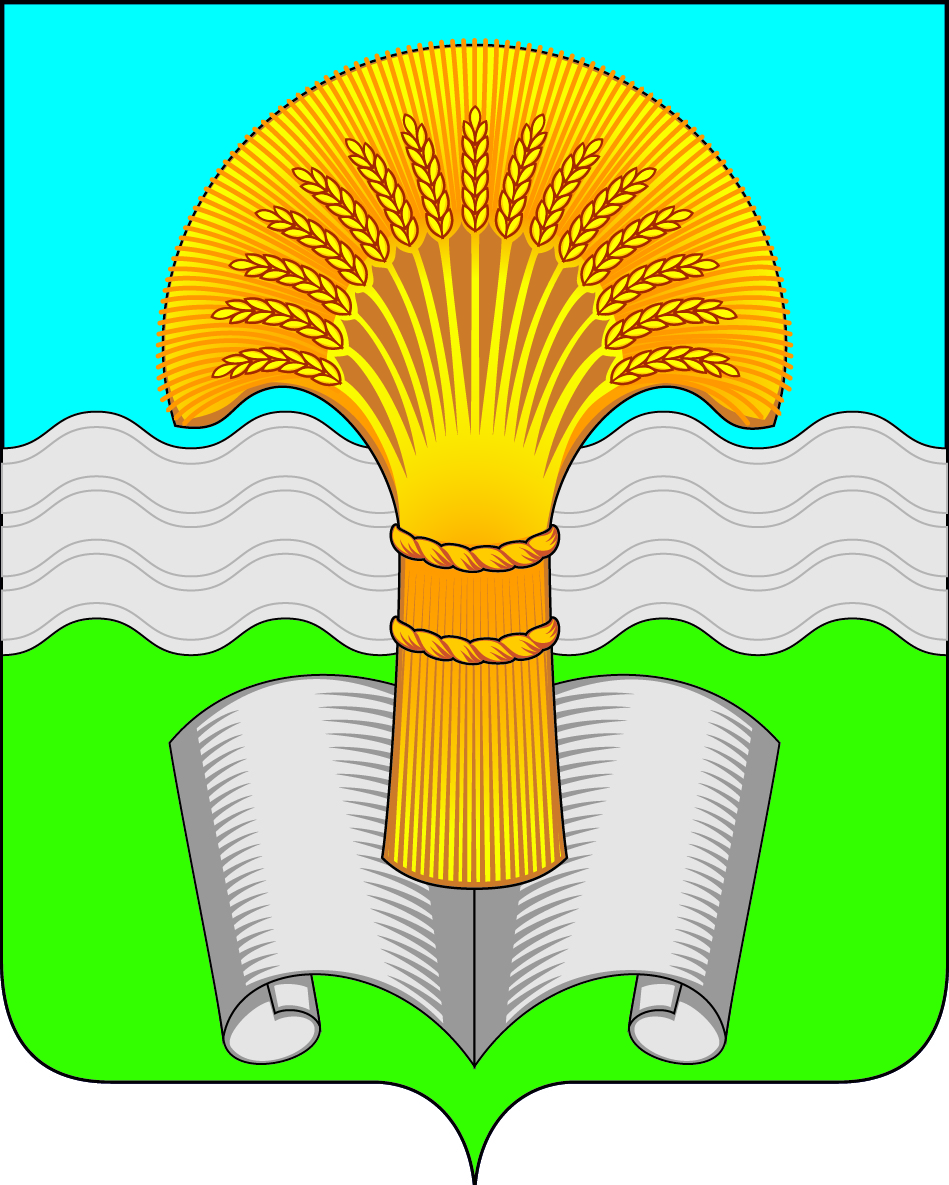 Районное Собрание муниципального района «Ферзиковский район»Калужской областиРЕШЕНИЕВ соответствии с Федеральным законом от 06.10.2003 №131-ФЗ «Об общих принципах организации местного самоуправления в Российской Федерации» и Уставом муниципального района «Ферзиковский район», в целях предоставления из бюджета муниципального района «Ферзиковский район» единовременной денежной выплаты зарегистрированным по месту жительства на территории муниципального района «Ферзиковский район» гражданам Российской Федерации, призванным на военную службу по мобилизации в Вооруженные Силы Российской Федерации, а также поступившим на военную службу по контракту о прохождении военной службы, выполняющим задачи в ходе проведения специальной военной операции, и членам их семейРайонное Собрание муниципального района «Ферзиковский район» РЕШИЛО:Утвердить Положение о предоставлении из бюджета муниципального района «Ферзиковский район» единовременной денежной выплаты зарегистрированным по месту жительства на территории муниципального района «Ферзиковский район» гражданам Российской Федерации, призванным на военную службу по мобилизации в Вооруженные Силы Российской Федерации, а также поступившим на военную службу по контракту о прохождении военной службы, выполняющим задачи в ходе проведения специальной военной операции, и членам их семей(приложение №1).Настоящее Решение вступает в силу со дня его официального опубликования в газете Ферзиковского района «Ферзиковские вести».Приложение №1к Решению Районного Собраниямуниципального района «Ферзиковский район»от18 октября 2023 года №332Положение о предоставлении из бюджета муниципального района «Ферзиковский район» единовременной денежной выплаты зарегистрированным по месту жительства на территории муниципального района «Ферзиковский район» гражданам Российской Федерации, призванным на военную службу по мобилизации в Вооруженные Силы Российской Федерации, а также поступившим на военную службу по контракту о прохождении военной службы, выполняющим задачи в ходе проведения специальной военной операции,и членам их семейРаздел I. Общие положенияНастоящее Положение (далее – Положение) определяет порядок назначения и предоставления из бюджета муниципального района «Ферзиковский район» единовременной денежной выплаты зарегистрированным по месту жительства на территории муниципального района «Ферзиковский район» гражданам Российской Федерации, призванным на военную службу по мобилизации в Вооруженные Силы Российской Федерации в соответствии с Указом Президента Российской Федерации от 21.09.2022 №647 «Об объявлении частичной мобилизации в Российской Федерации» (далее – граждане, призванные на военную службу по мобилизации), а также поступившим на военную службу по контракту с Министерством обороны Российской Федерации о прохождении военной службы, выполняющим задачи в ходе проведения специальной военной операции (далее – граждане, поступившие на военную службу по контракту), и членам их семей, в том числе перечень документов, необходимых для назначения и предоставления такой единовременной денежной выплаты (далее – единовременная денежная выплата).Единовременная денежная выплата предоставляется за счет средств бюджета муниципального района «Ферзиковский район», утвержденного Решением Районного Собрания муниципального района «Ферзиковский район» на соответствующий финансовый год и плановый период в рамках реализации мероприятий муниципальной программы «Социальная защита и поддержка населения на территории муниципального района «Ферзиковский район», утвержденной постановлением администрации (исполнительно-распорядительного органа) муниципального района «Ферзиковский район» (далее – администрация) от 19.10.2022 №529.Право на получение единовременной денежной выплаты имеют следующие категории граждан:граждане, призванные на военную службу по мобилизации, зарегистрированные по месту жительства на территории муниципального района «Ферзиковский район»;члены семей граждан, призванных на военную службу по мобилизации, зарегистрированных по месту жительства на территории муниципального района «Ферзиковский район»;граждане, поступившие на военную службу по контракту, зарегистрированные по месту жительства на территории муниципального района «Ферзиковский район»;члены семей граждан, поступивших на военную службу по контракту, зарегистрированных по месту жительства на территории муниципального района «Ферзиковский район».Для целей настоящего Положения членами семей граждан, категории которых указаны в подпунктах 1 и 3 пункта 1.3 настоящего Положения, признаются:супруга (супруг), состоящая (состоящий) в зарегистрированном браке;родители;дети, не достигшие возраста 18 лет, или старше этого возраста, если они стали инвалидами до достижения ими возраста 18 лет, а также дети, обучающиеся в образовательных организациях по очной форме обучения, – до окончания обучения, но не более чем до достижения ими возраста 23 лет.Для целей настоящего Положения основные понятия используются в следующих значениях:единая система межведомственного электронного взаимодействия – в значении, определенном пунктом 2 Положения о единой системе межведомственного электронного взаимодействия, утвержденного Постановлением Правительства Российской Федерации от 08.09.2010 №697.Размер единовременной денежной выплаты является фиксированным и составляет 30000 (Тридцать тысяч) рублей в год для граждан, категории которых указаны в подпунктах 1 и 3 пункта 1.3 настоящего Положения, и всех членов их семей (30000 (Тридцать тысяч) рублей в год на всю семью).Единовременная денежная выплата предоставляется не более одного раза в год независимо от уровня дохода семьи.Раздел II. Порядок обращения за предоставлением единовременной денежной выплаты Для рассмотрения вопроса о предоставлении единовременной денежной выплаты гражданин, призванный на военную службу по мобилизации, или гражданин, поступивший на военную службу по контракту (далее в настоящем пункте Положения – заявитель) лично или через своих представителей представляет в Отдел социальной защиты населения администрации (далее – уполномоченный орган) следующие документы:Заявление о предоставлении единовременной денежной выплаты с указанием следующих сведений:фамилия, имя и (при наличии) отчество, место жительства заявителя, реквизиты документа, удостоверяющего личность заявителя;сведения об отнесении заявителя к категории лиц, указанных в подпунктах 1 или 3 пункта 1.3 настоящего Положения;сведения о регистрации заявителя по месту жительства на территории муниципального района «Ферзиковский район»;реквизиты открытого в кредитной организации лицевого счета заявителя для перечисления единовременной денежной выплаты;номер телефона (при наличии), почтовый адрес и (или) адрес электронной почты для связи с заявителем;согласие заявителя на обработку персональных данных.Заявитель несет ответственность за неполноту и недостоверность сведений, указанных в заявлении о предоставлении единовременной денежной выплаты, в соответствии с законодательством Российской Федерации.Документ, удостоверяющий личность заявителя (в случае подачи документов представителем заявителя дополнительно представляются документ, удостоверяющий личность представителя заявителя, и документ, подтверждающий соответствующие полномочия).С представленного документа, удостоверяющего личность, и документа, подтверждающего соответствующие полномочия, уполномоченным органом изготавливаются их копии.Справка территориального органа Министерства обороны Российской Федерации (военного комиссариата) в Калужской области о призыве заявителя на военную службу по мобилизации в Вооруженные Силы Российской Федерации в соответствии с Указом Президента Российской Федерации от 21.09.2022 №647 «Об объявлении частичной мобилизации в Российской Федерации» (при обращении гражданина, призванного на военную службу по мобилизации).Справка территориального органа Министерства обороны Российской Федерации (военного комиссариата) в Калужской области о поступлении заявителя на военную службу по контракту с Министерством обороны Российской Федерации о прохождении военной службы и выполнении задач в ходе проведения специальной военной операции (при обращении с заявлением о предоставлении единовременной денежной выплаты гражданина, поступившего на военную службу по контракту).Справка о регистрации заявителя по месту жительства.Справка о составе семьи, выданная органом местного самоуправления по месту жительства заявителя не позднее, чем за три дня до дня обращения в уполномоченный орган с заявлением о предоставлении единовременной денежной выплаты.Выписка с банковскими реквизитами и номером банковского счета для перечисления единовременной денежной выплаты, выданная банком не позднее, чем за тридцать дней до дня обращения в уполномоченный орган с заявлением о предоставлении единовременной денежной выплаты.Для рассмотрения вопроса о предоставлении единовременной денежной выплаты один из членов семьи гражданина, призванного на военную службу по мобилизации, или членов семьи гражданина, поступившего на военную службу по контракту (далее в настоящем пункте – заявитель) лично или через своих представителей представляет в уполномоченный орган следующие документы:Заявление о предоставлении единовременной денежной выплаты с указанием следующих сведений:фамилия, имя и (при наличии) отчество, место жительства заявителя, реквизиты документа, удостоверяющего личность заявителя;сведения об отнесении заявителя к категории лиц, указанных в подпунктах 2 или 4 пункта 1.3 настоящего Положения;сведения о регистрации заявителя по месту жительства на территории муниципального района «Ферзиковский район»;реквизиты открытого в кредитной организации лицевого счета заявителя для перечисления единовременной денежной выплаты;номер телефона (при наличии), почтовый адрес и (или) адрес электронной почты для связи с заявителем;согласие заявителя на обработку персональных данных.Заявитель несет ответственность за неполноту и недостоверность сведений, указанных в заявлении о предоставлении единовременной денежной выплаты, в соответствии с законодательством Российской ФедерацииДокумент, удостоверяющий личность заявителя (в случае подачи документов представителем заявителя дополнительно представляются документ, удостоверяющий личность представителя заявителя, и документ, подтверждающий соответствующие полномочия).С представленного документа, удостоверяющего личность, и документа, подтверждающего соответствующие полномочия, уполномоченным органом изготавливаются их копии.Документ, подтверждающий факт заключения брака с гражданином, призванным на военную службу по мобилизации, или гражданином, поступившим на военную службу по контракту, соответственно (для супруга (супруги)).Документ, подтверждающий степень родства с гражданином, призванным на военную службу по мобилизации, или гражданином, поступившим на военную службу по контракту, соответственно:для несовершеннолетних детей – свидетельство о рождении;для детей, достигших возраста 18 лет, или старше этого возраста, если они стали инвалидами до достижения ими возраста 18 лет:свидетельство о рождении;документ, удостоверяющий личность;документ, подтверждающий факт установления инвалидности (выданную федеральным государственным учреждением медико-социальной экспертизы справку по форме, утвержденной Приказом министерства здравоохранения и социального развития Российской Федерации от 24.11.2010 №1031н);для детей в возрасте от 18 до 23 лет, обучающихся в образовательных организациях по очной форме обучения:свидетельство о рождении;документ, удостоверяющий личность;справка образовательной организации, подтверждающая обучение в образовательной организации по очной форме обучения).При смене фамилии (имени, отчества) –документ, подтверждающий изменение фамилии (имени, отчества).Справка территориального органа Министерства обороны Российской Федерации (военного комиссариата) в Калужской области о призыве гражданина, членом семьи которого является заявитель, на военную службу по мобилизации в Вооруженные Силы Российской Федерации в соответствии с Указом Президента Российской Федерации от 21.09.2022 №647 «Об объявлении частичной мобилизации в Российской Федерации» (при обращении с заявлением о предоставлении единовременной денежной выплаты члена семьи гражданина, призванного на военную службу по мобилизации).Справка территориального органа Министерства обороны Российской Федерации (военного комиссариата) в Калужской области о поступлении гражданина, членом семьи которого является заявитель, на военную службу по контракту с Министерством обороны Российской Федерации о прохождении военной службы и выполнении задач в ходе проведения специальной военной операции (при обращении с заявлением о предоставлении единовременной денежной выплаты члена семьи гражданина, поступившего на военную службу по контракту).Справка о регистрации заявителя по месту жительства.Справка о составе семьи, выданная органом местного самоуправления по месту жительства заявителя не позднее, чем за три дня до дня обращения в уполномоченный орган с заявлением о предоставлении единовременной денежной выплаты.Выписка с банковскими реквизитами и номером банковского счета для перечисления единовременной денежной выплаты, выданная банком не позднее, чем за тридцать дней до дня обращения в уполномоченный орган с заявлением о предоставлении единовременной денежной выплаты.В случае, если заявитель не представил самостоятельно документы, указанные соответственно в подпунктах 2.1.3 или 2.1.4 пункта 2.1 и подпунктах 2.2.6 и 2.2.7 пункта 2.2 настоящего Положения, такие документы запрашиваются уполномоченным органом посредством единой системы межведомственного электронного взаимодействия.Раздел III. Порядок рассмотрения документов о предоставлении единовременной денежной выплатыРассмотрение документов о предоставлении единовременной денежной выплаты осуществляется в течение двадцати восьми дней со дня получения уполномоченным органом документов, указанных в пунктах 2.1 – 2.2 настоящего Положения, с участием комиссии, создаваемой в этих целях.В срок не позднее трех рабочих дней со дня поступления в уполномоченный орган документов, указанных в пунктах 2.1 – 2.2 настоящего Положения, уполномоченный орган:посредством единой системы межведомственного электронного взаимодействия запрашивает документы, указанные в подпунктах 2.1.3 или 2.1.4 пункта 2.1 и подпунктах 2.2.6 и 2.2.7 пункта 2.2 настоящего Положения (в случае, если заявитель не представил такие документы самостоятельно);направляет в администрацию (исполнительно-распорядительный орган) входящего в состав муниципального района «Ферзиковский район» сельского поселения, на территории которого заявитель зарегистрирован по месту жительства, запрос информации об обеспечении за счет бюджета соответствующего сельского поселения проведения ремонта жилого помещения, собственником которого или участником долевой собственности на которое является заявитель и (или) члены их семей (в том числе, проведения ремонта или замены трубопроводов внутридомовых (внутриквартирных) систем электроснабжения и (или) отопления, а также организации водоснабжения, замены внутридомового (внутриквартирного) газового оборудования в таких жилых помещениях)) (далее – проведение ремонта жилого помещения).Документы, указанные в пунктах 2.1 – 2.2настоящего Положения, представленные в уполномоченный орган заявителями, и документы, полученные уполномоченным органом по запросам, указанным в пункте 3.2 настоящего раздела Положения, подлежат передаче комиссии уполномоченного органа по рассмотрению документов о предоставлении единовременных денежных выплат (далее – Комиссия) в день поступления в уполномоченный орган документов по таким запросам.В предоставлении единовременной денежной выплаты отказывается по следующим основаниям:в бюджете муниципального района «Ферзиковский район» отсутствуют средства на предоставление единовременных денежных выплат в рамках реализации мероприятий муниципальной программы «Социальная защита и поддержка населения на территории муниципального района «Ферзиковский район», утвержденной постановлением администрации от 19.10.2022 №529;представленные заявителем документы не соответствуют требованиям пунктов 2.1 – 2.2 настоящего Положения;непредставление (представление не в полном объеме) заявителем документов, указанных в пунктах 2.1 – 2.2 настоящего Положения;заявитель не относится к категориям получателей единовременной денежной выплаты, определенным пунктом 1.3 настоящего Положения;предоставление единовременной денежной выплаты ранее в текущем году;обеспечение проведения ремонта жилого помещения за счет бюджета сельского поселения, входящего в состав муниципального района «Ферзиковский район»;в представленных документах выявлены недостоверные сведения.Раздел IV. Порядок создания и деятельности КомиссииЦелью создания Комиссии является рассмотрение документов о предоставлении единовременной денежной выплаты, поступивших в уполномоченный орган.Состав Комиссии утверждается приказом уполномоченного органа.При утверждении состава Комиссии назначается председатель, заместитель председателя и секретарь комиссии.Комиссия является коллегиальным совещательным органом.Задачами Комиссии являются:рассмотрение поступивших в уполномоченный орган документов о предоставлении единовременной денежной выплаты, указанных в пунктах 2.1 – 2.2 настоящего Положения;рассмотрение документов, полученных уполномоченным органом по запросам, указанным в пункте 3.2 настоящего Положения;В составе Комиссии должно быть не менее 5 человек.В состав Комиссии могут по согласованию включаться сотрудники администрации. Председатель Комиссии:организовывает работу Комиссии;определяет место, дату и время проведения заседаний Комиссии;председательствует на заседаниях Комиссии;дает поручения секретарю Комиссии по вопросам организационно-технического обеспечения деятельности Комиссии.В отсутствие председателя Комиссии его полномочия осуществляет заместитель председателя Комиссии.Секретарь Комиссии:уведомляет членов Комиссии о месте, дате и времени проведения заседаний Комиссии;осуществляет организационно-техническое обеспечение деятельности Комиссии;ведет протоколы заседаний Комиссии.Секретарь Комиссии назначается из числа лиц, замещающих должности муниципальной службы в уполномоченном органе.В отсутствие секретаря Комиссии его полномочия осуществляет другой член Комиссии по решению Комиссии с согласия такого члена Комиссии.Комиссия правомочна осуществлять свои функции, предусмотренные настоящим Положением, если на заседании Комиссии присутствуют более половины ее членов.Члены Комиссии должны быть уведомлены о месте, дате и времени проведения заседания Комиссии.Члены Комиссии лично участвуют в заседаниях Комиссии и не вправе передавать право голоса другим лицам.Решения Комиссии принимаются открытым голосованием простым большинством голосов присутствующих на заседании членов Комиссии. Каждый член Комиссии обладает одним голосом.В случае равенства голосов решающим является голос председательствующего на заседании Комиссии.В случае если член Комиссии лично, прямо или косвенно заинтересован в предоставлении единовременной денежной выплаты, он обязан проинформировать об этом Комиссию до начала рассмотрения документов о предоставлении единовременной денежной выплаты и не участвовать в заседаниях Комиссии в течение такого рассмотрения. При этом голос такого члена Комиссии не учитывается при определении правомочности заседания Комиссии и принятии решений.В настоящем Положении под личной заинтересованностью члена Комиссии понимается возможность получения им доходов (неосновательного обогащения) в денежной либо натуральной форме, доходов в виде материальной выгоды непосредственно для члена Комиссии, его близких родственников, а также граждан или организаций, с которыми член Комиссии связан финансовыми обязательствами.Формой работы Комиссии являются заседания, проводимые по мере необходимости.Решения Комиссии оформляются протоколом, который подписывают члены Комиссии, присутствовавшие на заседании Комиссии.В протоколе заседания Комиссии указываются следующие сведения:дата и место проведения заседания Комиссии;фамилии председательствующего на заседании Комиссии и присутствующих на заседании членов Комиссии;фамилии, имена и (при наличии) отчества заявителей, представивших документы, рассматриваемые Комиссией; сведения об отнесении заявителей к категории лиц, указанных в пункте 1.3 настоящего Положения;перечень представленных заявителями документов, рассматриваемых Комиссией;перечень рассматриваемых Комиссией документов, полученных уполномоченным органом по запросам, указанным в пункте 3.2 настоящего Положения;принятое Комиссией решение;особое мнение членов Комиссии (при его наличии).По результатам рассмотрения, представленных заявителями в уполномоченный орган документов о предоставлении единовременной денежной выплаты, указанных в пунктах 2.1 – 2.2 настоящего Положения, и документов, полученных уполномоченным органом по запросам, указанным в пункте 3.2 настоящего Положения, Комиссия принимает одно из следующих решений:о возможности предоставления единовременной денежной выплаты (в случае отсутствия оснований для отказа в предоставлении такой выплаты, предусмотренных пунктом 3.4 настоящего раздела Порядка);о невозможности предоставления единовременной денежной выплаты (при наличии оснований для отказа в предоставлении такой выплаты, предусмотренных пунктом 3.4 настоящего раздела Порядка).Раздел V. Порядок назначения и перечисления единовременной денежной выплатыВ срок не позднее 1 (одного) рабочего дня со дня оформления протокола заседания Комиссии уполномоченным органом осуществляется:в случае принятия Комиссией решения, указанного в подпункте 1 пункта 4.16 настоящего Положения, – подготовка проекта постановления администрации о предоставлении единовременной денежной выплаты;в случае принятия Комиссией решения, указанного в подпункте 2 пункта 4.16 настоящего Положения, – подготовка и направление заявителю письма уполномоченного органа об отказе в предоставлении единовременной денежной выплаты с указанием причины такого отказа со ссылкой на соответствующий подпункт пункта 3.4 настоящего Положения.О принятии постановления администрации о предоставлении единовременной денежной выплаты уполномоченный орган в пределах срока, установленного пунктом 3.1 настоящего Положения, направляет заявителю уведомление в письменном виде с приложением копии соответствующего постановления администрации.В случае принятия постановления администрации о предоставлении единовременной денежной выплаты перечисление такой выплаты осуществляется не позднее десятого рабочего дня со дня принятия такого правового акта на открытый в кредитной организации лицевой счет, реквизиты которого указанный в заявлении о предоставлении единовременной денежной выплаты.от 18 октября 2023 года№332п. ФерзиковоОб утверждении Положения о предоставлении из бюджета муниципального района «Ферзиковский район» единовременной денежной выплаты зарегистрированным по месту жительства на территории муниципального района «Ферзиковский район» гражданам Российской Федерации, призванным на военную службу по мобилизации в Вооруженные Силы Российской Федерации, а также поступившим на военную службу по контракту о прохождении военной службы, выполняющим задачи в ходе проведения специальной военной операции, и членам их семейГлава муниципального района«Ферзиковский район»С. В. Терехов